Mohamed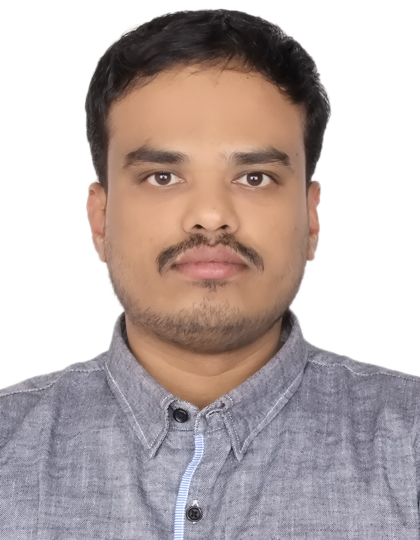 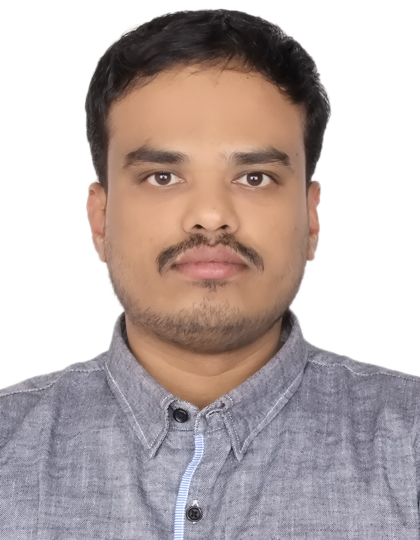 	Email: mohamed.289018@2freemail.com  Quality Control Engineer.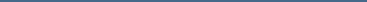 Objective	To pursue a challenging environment with tremendous opportunities to unleash my potential in your esteemed organization with a Global                                                                                                      environment and to be sincere towards excellence and inspire others to work along with me in every opportunity to reach the pinnacle of success. Career SummaryExpertise in Operation, Design and Quality Process.Worked as a Shift In charge and acting as an Asst. manager in Aluminum Alloy Coil Casting, Rolling of Mill Finish Coil & Surface Color Coating of Coil Manufacturing industry since last 3.0 years and have a good experience in Quality Control, Testing, Process, Operation, Quality system related & Production functions.Profound in meeting with client expectations (Quality Assurance).Inspection the output of all finished product quality before delivery and Process to be maintained as per SOP.Good understanding of machine working hence detects if any discrepancy & Root cause analysis to troubleshooting the quality issues.Implementation of 5S, 7QC Tools, TQM, TPM & QHSE.ISO Auditor training program completed and internal audit conducted.                                                                                                               Acquainted and comfortable with team oriented environment with strong trouble-shooting.Excellent knowledge of Occupational “Quality, Health, Safety & Environment” Administration.Industry Experience Industry	: Alumill Tech Gulf LLC (Elite Group of Company at UAE) Designation	: Quality Control Engineer.Duration	: 14th August 2013 to 14th July 2016(3 Years)Domain	: Aluminum Coil Casting, Rolling & Color Coating Industry.Job Title:  Quality control & Process control engineerProcess Proficiency in Surface Color Coating LineHave a well knowledge in the surface color coating of aluminum & GI Substrates.Online Visual Inspection to ensure the quality of coated coil in various stages from entry to exit section before dispatch the material.Testing of Coating Film properties of metal substrates such as WFT, DFT, Gloss, Color Matching (∆E), Bend Test(0 to 2t), MEK test, Pencil Hardness, Cupping, Impact, Cross Hatch Test, Adhesion, Flexibility, Humidity, Alkali Resistance & Salt spray.Very efficient knowledge of CIE LAB color management system as well as Munsell lab system.Testing of liquid paints to Non Volatile contents, Viscosity, Thinner Intake, Cartage and Cissing, Sagging, Opacity, Residue content and Film thickness.Control the quality of production methodologies to minimize the rejection %.Worked on the recovery of the entire plant with its root cause and implementing the methods with increasing recovery and productivity.To develop the new products as per demanding market requirement.Corrective & Preventive action to be taken for Non conformities for materials.Making of Daily, Monthly QC Reports with Updated NCR’s and its Graphical representation as per ISO 9001:2008 standards.Process Proficiency in Aluminum Coil Casting & Cold Rolling MillProcess knowledge in Continuous Aluminum Casting, Rolling(Aluminum Alloy Products of  1xxx to 8xxx series)Clear understanding of the melting process of the aluminum.Attained knowledge of the cold rolling of aluminum (4 Hi mill), Temper Annealing and providing the product to the maximum level of quality.Have deep understanding of the machine parts in casting, rolling, Tension leveler and troubleshooting the issues with highest level of accuracy.Trained with process flow of Tension Leveling, slitter, cut to length machines with meeting the demands of quality.Been known with the consumables in the manufacturing of aluminum product and its cost control.Have given outstanding performance in reducing gas consumption in year 2013 to 2015 and also reduce the melt loss from Melting Furnace it’s leading to a huge impact on the production cost of aluminum based product.Testing proficiencyLaboratory Testing are as follows as per ECCA , ASTM & BSEN Standard,Chemical Composition Testing, Ultimate Tensile Strength (UTS), Elongation and Yield strength, Rolling oil test, Profile variation of πD Crown, Gran Structure checking by acid etching & Roll Temperature test by IR Ray and RO Water Treatment Test (Ph, Tds, Conductivity, Fe & Moo4). Testing of coating properties of metal substrates such as WFT, DFT, Gloss, Color matching(∆E), MEK test, pencil hardness, cupping, Impact & cross hatch test.Standardization of OXFORD Spectrometer by Calibration.Technical Adroits    	Metallurgical Skills			   	Metal charging & skimming, Aluminum alloy Casting, Cold Rolling process, Annealing Treatment of Casted & Rolled coil, Surface coating of aluminum coil and its properties, Calibration of instruments, Chemical, physical & mechanical properties testing.Computer Skills  						Windows Operating System, MS Office, C, C++, Java, VB, H/W & N/W.Education		B.Tech				                			2009-2012                   Information technology,                                                                   Mountzion College of Engineering & Technology,                      				Affiliated by Anna University at Chennai, Tamil Nadu, India.	                    Diploma               	                  		 	       	2006-2009                   Electronics & Communication Engineering,                   Venkateswara Polytechnic College,                   Department of Technical Education at Chennai, Tamil Nadu, India.Declaration	I hereby declare that all above statements are true to the best of my knowledge & Belief.Yours legitimately   (Mr. Mohamed )